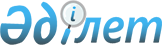 2012 жылғы 24 желтоқсандағы "Талдықорған қаласының 2013-2015 жылдарға арналған бюджеті туралы" N 99 шешіміне өзгерістер енгізу туралы
					
			Күшін жойған
			
			
		
					Алматы облысы Талдықорған қалалық мәслихатының 2013 жылғы 08 қарашадағы N 175 шешімі. Алматы облысының әділет департаментімен 2013 жылы 19 қарашада N 2463 болып тіркелді. Күші жойылды - Алматы облысы Талдықорған қалалық мәслихатының 2014 жылғы 30 сәуірдегі N 233 шешімімен      Ескерту. Күші жойылды - Алматы облысы Талдықорған қалалық мәслихатының 30.04.2014 N 233 шешімімен.

      РҚАО ескертпесі.

      Құжаттың мәтінінде түпнұсқасының пунктуациясы мен орфографиясы сақталған.



      Қазақстан Республикасының 2008 жылғы 4 желтоқсандағы Бюджет Кодексінің 106-бабы 2-тармағының 4) тармақшасына және 4-тармағына, Қазақстан Республикасының 2001 жылғы 23 қаңтардағы "Қазақстан Республикасындағы жергілікті мемлекеттік басқару және өзін-өзі басқару туралы" Заңының 6-бабы 1-тармағының 1) тармақшасына сәйкес Талдықорған қалалық Мәслихаты ШЕШІМ ҚАБЫЛДАДЫ:



      1. Талдықорған қалалық мәслихатының 2012 жылғы 24 желтоқсандағы "Талдықорған қаласының 2013-2015 жылдарға арналған бюджеті туралы" N 99 шешіміне (2012 жылғы 28 желтоқсанында нормативтік құқықтық актілердің мемлекеттік тіркеу Тізілімінде 2257 нөмірімен енгізілген, 2013 жылғы 4 қаңтардағы N 1 "Талдықорған" газетінде жарияланған), Талдықорған қалалық мәслихатының 2013 жылғы 5 наурыздағы "2012 жылғы 24 желтоқсандағы "Талдықорған қаласының 2013-2015 жылдарға арналған бюджеті туралы" N 99 шешіміне өзгерістер енгізу туралы" N 107 шешіміне (2013 жылғы 14 наурызда нормативтік құқықтық актілердің мемлекеттік тіркеу Тізілімінде 2314 нөмірімен енгізілген, 2013 жылғы 21 наурыздағы N 12 "Талдықорған" газетінде жарияланған), Талдықорған қалалық мәслихатының 2013 жылғы 5 маусымдағы "2012 жылғы 24 желтоқсандағы "Талдықорған қаласының 2013-2015 жылдарға арналған бюджеті туралы" N 99 шешіміне өзгерістер енгізу туралы" N 130 шешіміне (2013 жылғы 14 маусымда нормативтік құқықтық актілердің мемлекеттік тіркеу Тізілімінде 2387 нөмірімен енгізілген, 2013 жылғы 21 маусымдағы N 25 "Талдықорған" газетінде жарияланған), Талдықорған қалалық мәслихатының 2013 жылғы 4 шілдедегі "2012 жылғы 24 желтоқсандағы "Талдықорған қаласының 2013-2015 жылдарға арналған бюджеті туралы" N 99 шешіміне өзгерістер енгізу туралы" N 142 шешіміне (2013 жылғы 17 шілдеде нормативтік құқықтық актілердің мемлекеттік тіркеу Тізілімінде 2410 нөмірімен енгізілген, 2013 жылғы 26 шілдедегі N 30 "Талдықорған" газетінде жарияланған), Талдықорған қалалық мәслихатының 2013 жылғы 20 тамыздағы "2012 жылғы 24 желтоқсандағы "Талдықорған қаласының 2013-2015 жылдарға арналған бюджеті туралы" N 99 шешіміне өзгерістер енгізу туралы" N 160 шешіміне (2013 жылғы 04 қыркүйектегі нормативтік құқықтық актілердің мемлекеттік тіркеу Тізілімінде 2441 нөмірімен енгізілген, 2013 жылғы 27 тамыздағы N 39 "Талдықорған" газетінде жарияланған) келесі өзгерістер енгізілсін:



      1 тармақтағы жолдар бойынша:



      1) "Кірістер" "17707573" саны "17609649" санына ауыстырылсын, оның ішінде:

      "салықтық түсімдер" "1469188" саны "1320172" санына ауыстырылсын;

      "салықтық емес түсiмдер" "96921" саны "230937" санына ауыстырылсын;

      "негізгі капиталды сатудан түсетін түсімдер" "172189" саны "187189" санына ауыстырылсын;

      "трансферттердің түсімдері" "15969275" саны "15871351" санына ауыстырылсын;



      2) "шығындар" "18594635" саны "18496711" санына ауыстырылсын.



      3) "таза бюджеттік кредиттеу" "14540" саны "6751" санына ауыстырылсын.



      5) "бюджеттің тапшылығы (профициті)" "-901602" саны "-893813" санына ауыстырылсын;



      6) "бюджеттің тапшылығын қаржыландыру (профицитті пайдалану)" "901602" саны "893813" санына ауыстырылсын;

      "қарыздар түсімі" "773710" саны "765921" санына ауыстырылсын.



      2. Көрсетілген шешімнің 1 қосымшасы осы шешімнің 1 қосымшасына сәйкес жаңа редакцияда баяндалсын.



      3. Көрсетілген шешімнің 4 қосымшасы осы шешімнің 2 қосымшасына сәйкес жаңа редакцияда баяндалсын.



      4. Осы шешімнің орындалуын бақылау "Экономика, қаржы мәселелері және бюджет жөніндегі" тұрақты комиссиясына жүктелсін.



      5. Осы шешім 2013 жылдың 1 қаңтарынан бастап қолданысқа енгізіледі.      Сессия төрағасы                            М. Мәлтекбасов      Қалалық мәслихаттың

      хатшысы                                    М. Бопазов      КЕЛІСІЛДІ:      "Талдықорған қаласының

      экономика және бюджеттік

      жоспарлау бөлімі" мемлекеттік

      мекемесінің басшысы                        Мәженов Қайрат Рысханұлы

      08 қараша 2013 жыл

Қалалық мәслихаттың 2013 жылғы

08 қарашадағы "2012 жылғы 24

желтоқсандағы "Талдықорған қаласының

2013-2015 жылдарға арналған бюджеті

туралы" N 99 шешіміне өзгерістер

енгізу туралы"  N 175 шешіміне

1 қосымшаҚалалық мәслихаттың 2012 жылғы

24 желтоқсандағы "Талдықорған

қаласының 2013-2015 жылдарға

арналған бюджеті туралы" N 99

шешімімен бекітілген 1 қосымша 

Талдықорған қаласының 2013 жылға арналған бюджеті

Қалалық мәслихаттың 2013 жылғы

08 қарашадағы "2012 жылғы 24

желтоқсандағы "Талдықорған қаласының

2013-2015 жылдарға арналған бюджеті

туралы" N 99 шешіміне өзгерістер

енгізу туралы" N 175 шешіміне

2 қосымшаҚалалық мәслихаттың 2012 жылғы

24 желтоқсандағы "Талдықорған

қаласының 2013-2015 жылдарға

арналған бюджеті туралы" N 99

шешімімен бекітілген 4 қосымша 

2013 жылға ағымды және дамуға бөлінуімен нысаналы трансферттер
					© 2012. Қазақстан Республикасы Әділет министрлігінің «Қазақстан Республикасының Заңнама және құқықтық ақпарат институты» ШЖҚ РМК
				СанатыСанатыСанатыСанатыСомасы

(мың теңге)СыныпСыныпСыныпСомасы

(мың теңге)Ішкі сыныпІшкі сыныпСомасы

(мың теңге)АтауыСомасы

(мың теңге)I. Кірістер176096491Салықтық түсімдер13201724Меншiкке салынатын салықтар8050561Мүлiкке салынатын салықтар3511603Жер салығы967274Көлiк құралдарына салынатын салық3568595Бірыңғай жер салығы3105Тауарларға, жұмыстарға және қызметтерге

салынатын iшкi салықтар1666762Акциздер322253Табиғи және басқа да ресурстарды

пайдаланғаны үшiн түсетiн түсiмдер137364Кәсiпкерлiк және кәсiби қызметтi жүргiзгенi

үшiн алынатын алымдар997155Ойын бизнесіне салық210007Басқа да салықтар511Басқа да салықтар5110Жергiлiктi бюджетке түсетiн өзге де салық

түсiмдерi518Заңдық мәнді іс-әрекеттерді жасағаны және

(немесе) оған уәкілеттігі бар мемлекеттік

органдар немесе лауазымды адамдар құжаттар

бергені үшін алынатын міндетті төлемдер3483891Мемлекеттік баж3483892Салықтық емес түсiмдер2309371Мемлекеттік меншіктен түсетін кірістер354141Мемлекеттік кәсіпорындардың таза кірісі

бөлігінің түсімдері90275Мемлекет меншігіндегі мүлікті жалға беруден

түсетін кірістер263873Мемлекеттік бюджеттен қаржыландырылатын

мемлекеттік мекемелер ұйымдастыратын

мемлекеттік сатып алуды өткізуден түсетін

ақша түсімдері421Мемлекеттік бюджеттен қаржыландырылатын

мемлекеттік мекемелер ұйымдастыратын

мемлекеттік сатып алуды өткізуден түсетін

ақша түсімдері424Мемлекеттiк бюджеттен қаржыландырылатын,

сондай-ақ Қазақстан Республикасы Ұлттық

Банкiнiң бюджетiнен (шығыстар сметасынан)

ұсталатын және қаржыландырылатын

мемлекеттiк мекемелер салатын айыппұлдар,

өсiмпұлдар, санкциялар, өндiрiп алулар29161Мұнай секторы ұйымдарынан түсетiн

түсiмдердi қоспағанда, мемлекеттiк

бюджеттен қаржыландырылатын, сондай-ақ

Қазақстан Республикасы Ұлттық Банкiнiң

бюджетiнен (шығыстар сметасынан) ұсталатын

және қаржыландырылатын мемлекеттiк

мекемелер салатын айыппұлдар, өсiмпұлдар,

санкциялар, өндiрiп алулар29166Басқа да салықтық емес түсiмдер1925651Басқа да салықтық емес түсiмдер1925653Негізгі капиталды сатудан түсетін түсімдер1871891Мемлекеттік мекемелерге бекітілген

мемлекеттік мүлікті сату1111391Мемлекеттік мекемелерге бекітілген

мемлекеттік мүлікті сату1111393Жердi және материалдық емес активтердi сату760501Жерді сату730502Материалдық емес активтерді сату30004Трансферттердің түсімдері158713512Мемлекеттiк басқарудың жоғары тұрған

органдарынан түсетiн трансферттер158713512Облыстық бюджеттен түсетiн трансферттер15871351Функционалдық топФункционалдық топФункционалдық топФункционалдық топФункционалдық топСомасы

(мың теңге)Кіші функцияКіші функцияКіші функцияКіші функцияСомасы

(мың теңге)Бюджеттік бағдарламалардың әкімшісіБюджеттік бағдарламалардың әкімшісіБюджеттік бағдарламалардың әкімшісіСомасы

(мың теңге)БағдарламаБағдарламаСомасы

(мың теңге)Кіші бағдарламаСомасы

(мың теңге)АтауыСомасы

(мың теңге)II. Шығындар1849671101Жалпы сипаттағы мемлекеттiк қызметтер2838991Мемлекеттiк басқарудың жалпы

функцияларын орындайтын өкiлдi,

атқарушы және басқа органдар231526112Аудан (облыстық маңызы бар қала)

мәслихатының аппараты18034001Аудан (облыстық маңызы бар қала)

мәслихатының қызметін қамтамасыз ету

жөніндегі қызметтер17237003Мемлекеттік органның күрделі шығыстары797122Аудан (облыстық маңызы бар қала)

әкімінің аппараты177474001Аудан (облыстық маңызы бар қала)

әкімінің қызметін қамтамасыз ету

жөніндегі қызметтер172401003Мемлекеттік органның күрделі шығыстары5073123Қаладағы аудан, аудандық маңызы бар

қала, кент, ауыл, ауылдық округ

әкімінің аппараты36018001Қаладағы аудан, аудандық маңызы бар

қала, кент, ауыл, ауылдық округ

әкімінің қызметін қамтамасыз ету

жөніндегі қызметтер32286022Мемлекеттік органның күрделі шығыстары37322Қаржылық қызмет25334452Ауданның (облыстық маңызы бар қаланың)

қаржы бөлімі25334001Ауданның (облыстық маңызы бар қаланың)

бюджетін орындау және ауданның

(облыстық маңызы бар қаланың)

коммуналдық меншігін басқару

саласындағы мемлекеттік саясатты іске

асыру жөніндегі қызметтер19692003Салық салу мақсатында мүлікті

бағалауды жүргізу2254010Жекешелендіру, коммуналдық меншікті

басқару, жекешелендіруден кейінгі

қызмет және осыған байланысты дауларды

реттеу2088018Мемлекеттік органның күрделі шығыстары13005Жоспарлау және статистикалық қызмет27039453Ауданның (облыстық маңызы бар қаланың)

экономика және бюджеттік жоспарлау

бөлімі27039001Экономикалық саясатты, мемлекеттік

жоспарлау жүйесін қалыптастыру және

дамыту және ауданды (облыстық маңызы

бар қаланы) басқару саласындағы

мемлекеттік саясатты іске асыру

жөніндегі қызметтер26067004Мемлекеттік органның күрделі шығыстары97202Қорғаныс8458141Әскери мұқтаждар2966122Аудан (облыстық маңызы бар қала)

әкімінің аппараты2966005Жалпыға бірдей әскери міндетті атқару

шеңберіндегі іс-шаралар29662Төтенше жағдайлар жөнiндегi жұмыстарды

ұйымдастыру842848122Аудан (облыстық маңызы бар қала)

әкімінің аппараты842848006Аудан (облыстық маңызы бар қала)

ауқымындағы төтенше жағдайлардың алдын

алу және оларды жою84284803Қоғамдық тәртіп, қауіпсіздік,

құқықтық, сот, қылмыстық-атқару

қызметі636489Қоғамдық тәртіп және қауіпсіздік

саласындағы басқа да қызметтер63648485Ауданның (облыстық маңызы бар қаланың)

жолаушылар көлігі және автомобиль

жолдары бөлімі63648021Елдi мекендерде жол жүрісі

қауiпсiздiгін қамтамасыз ету6364804Бiлiм беру56564381Мектепке дейiнгi тәрбие және оқыту809886464Ауданның (облыстық маңызы бар қаланың)

білім бөлімі809886009Мектепке дейінгі тәрбие ұйымдарының

қызметін қамтамасыз ету426722040Мектепке дейінгі білім беру

ұйымдарында мемлекеттік білім беру

тапсырысын іске асыруға3831642Бастауыш, негізгі орта және жалпы орта

білім беру3245863123Қаладағы аудан, аудандық маңызы бар

қала, кент, ауыл, ауылдық округ

әкімінің аппараты2279005Ауылдық (селолық) жерлерде балаларды

мектепке дейін тегін алып баруды және

кері алып келуді ұйымдастыру2279464Ауданның (облыстық маңызы бар қаланың)

білім бөлімі3243584003Жалпы білім беру3098021006Балаларға қосымша білім беру1455639Бiлiм беру саласындағы өзге де

қызметтер1600689464Ауданның (облыстық маңызы бар қаланың)

білім бөлімі809607001Жергілікті деңгейде білім беру

саласындағы мемлекеттік саясатты іске

асыру жөніндегі қызметтер34181004Ауданның (облыстық маңызы бар қаланың)

мемлекеттік білім беру мекемелерінде

білім беру жүйесін ақпараттандыру42003005Ауданның (облыстық маңызы бар қаланың)

мемлекеттік білім беру мекемелер үшін

оқулықтар мен оқу-әдiстемелiк

кешендерді сатып алу және жеткізу63938007Аудандық (қалалық) ауқымдағы мектеп

олимпиадаларын және мектептен тыс

іс-шараларды өткiзу2962012Мемлекеттік органның күрделі шығыстары328015Жетім баланы (жетім балаларды) және

ата-аналарының қамқорынсыз қалған

баланы (балаларды) күтіп-ұстауға

асыраушыларына ай сайынғы ақшалай

қаражат төлемдері47551020Үйде оқытылатын мүгедек балаларды

жабдықпен, бағдарламалық қамтыммен

қамтамасыз ету10128067Ведомстволық бағыныстағы мемлекеттік

мекемелерінің және ұйымдарының күрделі

шығыстары608516467Ауданның (облыстық маңызы бар қаланың)

құрылыс бөлімі791082037Білім беру объектілерін салу және

реконструкциялау79108206Әлеуметтiк көмек және әлеуметтiк

қамсыздандыру8544602Әлеуметтiк көмек776593451Ауданның (облыстық маңызы бар қаланың)

жұмыспен қамту және әлеуметтік

бағдарламалар бөлімі500837002Еңбекпен қамту бағдарламасы103805004Ауылдық жерлерде тұратын денсаулық

сақтау, білім беру, әлеуметтік

қамтамасыз ету, мәдениет, спорт және

ветеринар мамандарына отын сатып алуға

Қазақстан Республикасының заңнамасына

сәйкес әлеуметтік көмек көрсету2064005Мемлекеттік атаулы әлеуметтік көмек19560006Тұрғын үй көмегі34700007Жергілікті өкілетті органдардың шешімі

бойынша мұқтаж азаматтардың жекелеген

топтарына әлеуметтік көмек80106010Үйден тәрбиеленіп оқытылатын мүгедек

балаларды материалдық қамтамасыз ету12371013Белгіленген тұрғылықты жері жоқ

тұлғаларды әлеуметтік бейімдеу57076014Мұқтаж азаматтарға үйде әлеуметтiк

көмек көрсету4244601618 жасқа дейінгі балаларға мемлекеттік

жәрдемақылар38582017Мүгедектерді оңалту жеке

бағдарламасына сәйкес, мұқтаж

мүгедектерді міндетті гигиеналық

құралдармен және ымдау тілі

мамандарының қызмет көрсетуін, жеке

көмекшілермен қамтамасыз ету110127464Ауданның (облыстық маңызы бар қаланың)

білім бөлімі275756008Жергілікті өкілді органдардың шешімі

бойынша білім беру ұйымдарының

күндізгі оқу нысанында оқитындар мен

тәрбиеленушілерді қоғамдық көлікте

(таксиден басқа) жеңілдікпен жол жүру

түрінде әлеуметтік қолдау2757569Әлеуметтiк көмек және әлеуметтiк

қамтамасыз ету салаларындағы өзге де

қызметтер77867451Ауданның (облыстық маңызы бар қаланың)

жұмыспен қамту және әлеуметтік

бағдарламалар бөлімі77867001Жергілікті деңгейде халық үшін

әлеуметтік бағдарламаларды жұмыспен

қамтуды қамтамасыз етуді іске асыру

саласындағы мемлекеттік саясатты іске

асыру жөніндегі қызметтер45819011Жәрдемақыларды және басқа да

әлеуметтік төлемдерді есептеу, төлеу

мен жеткізу бойынша қызметтерге ақы

төлеу1438021Мемлекеттік органның күрделі шығыстары610067Ведомстволық бағыныстағы мемлекеттiк

мекемелерiнiң және ұйымдарының күрделi

шығыстары3000007Тұрғын үй-коммуналдық шаруашылық83480831Тұрғын үй шаруашылығы4243862463Ауданның (облыстық маңызы бар қаланың)

жер қатынастары бөлімі19016Мемлекет мұқтажы үшін жер учаскелерін

алу19467Ауданның (облыстық маңызы бар қаланың)

құрылыс бөлімі3906333003Мемлекеттік коммуналдық тұрғын үй

қорының тұрғын үйін жобалау, салу және

(немесе) сатып алу2434912004Инженерлік коммуникациялық

инфрақұрылымды жобалау, дамыту,

жайластыру және (немесе) сатып алу1471421479Ауданның (облыстық маңызы бар қаланың)

тұрғын үй инспекциясы бөлімі10119001Жергілікті деңгейде тұрғын үй қоры

саласындағы мемлекеттік саясатты іске

асыру жөніндегі қызметтер9347005Мемлекеттік органның күрделі шығыстары772497Ауданның (облыстық маңызы бар қаланың)

тұрғын үй- коммуналдық шаруашылық

бөлімі327391001Жергілікті деңгейде тұрғын

үй-коммуналдық шаруашылық саласындағы

мемлекеттік саясатты іске асыру

бойынша қызметтер55575003Мемлекеттік органның күрделі шығыстары3060004Мемлекеттiк қажеттiлiктер үшiн жер

учаскелерiн алып қою, оның iшiнде

сатып алу жолымен алып қою және осыған

байланысты жылжымайтын мүлiктi

иелiктен айыру118466005Мемлекеттік тұрғын үй қорын сақтауды

ұйымдастыру11220006Азаматтардың жекелеген санаттарын тұрғын

үймен қамтамасыз ету22133031Кондоминиум объектілеріне техникалық

паспорттар дайындау10000032Ведомстволық бағыныстағы мемлекеттік

мекемелер мен ұйымдардың күрделі

шығыстары100604042Жұмыспен қамту 2020 жол картасы

бойынша ауылдық елді мекендерді дамыту

шеңберінде объектілерді

реконструкциялау63332Коммуналдық шаруашылық2307003467Ауданның (облыстық маңызы бар қаланың)

құрылыс бөлімі114215005Коммуналдық шаруашылығын дамыту114215497Ауданның (облыстық маңызы бар қаланың)

тұрғын үй-коммуналдық шаруашылық

бөлімі2192788016Сумен жабдықтау және су бұру жүйесін

дамыту41929026Ауданның (облыстық маңызы бар қаланың)

коммуналдық меншігіндегі жылу

жүйелерін пайдалануды ұйымдастыру77568027Ауданның (облыстық маңызы бар қаланың)

коммуналдық меншігіндегі газ жүйелерін

пайдалануды ұйымдастыру23773028Коммуналдық шаруашылықты дамыту1744149029Сумен жабдықтау және су бұру жүйелерін

дамыту3053693Елді-мекендерді көркейту1797218497Ауданның (облыстық маңызы бар қаланың)

тұрғын үй-коммуналдық шаруашылық

бөлімі1797218025Елді мекендерде көшелерді жарықтандыру412636030Елді мекендердің санитариясын

қамтамасыз ету87419034Жерлеу орындарын күтіп-ұстау және

туысы жоқ адамдарды жерлеу5384035Елдi мекендердi абаттандыру және

көгалдандыру129177908Мәдениет, спорт, туризм және

ақпараттық кеңістiк2519571Мәдениет саласындағы қызмет119447455Ауданның (облыстық маңызы бар қаланың)

мәдениет және тілдерді дамыту бөлімі119447003Мәдени-демалыс жұмысын қолдау1194472Спорт22684465Ауданның (облыстық маңызы бар қаланың)

Дене шынықтыру және спорт бөлімі22684006Аудандық (облыстық маңызы бар қалалық)

деңгейде спорттық жарыстар өткiзу11616007Әртүрлi спорт түрлерi бойынша аудан

(облыстық маңызы бар қала) құрама

командаларының мүшелерiн дайындау және

олардың облыстық спорт жарыстарына

қатысуы110683Ақпараттық кеңiстiк42850455Ауданның (облыстық маңызы бар қаланың)

мәдениет және тілдерді дамыту бөлімі42850006Аудандық (қалалық) кiтапханалардың

жұмыс iстеуi37663007Мемлекеттік тілді және Қазақстан

халықтарының басқа да тілдерін дамыту51879Мәдениет, спорт, туризм және

ақпараттық кеңiстiктi ұйымдастыру

жөнiндегi өзге де қызметтер66976455Ауданның (облыстық маңызы бар қаланың)

мәдениет және тілдерді дамыту бөлімі34904001Жергілікті деңгейде тілдерді және

мәдениетті дамыту саласындағы

мемлекеттік саясатты іске асыру

жөніндегі қызметтер8548010Мемлекеттік органның күрделі шығыстары200032Ведомстволық бағыныстағы мемлекеттік

мекемелерінің және ұйымдарының күрделі

шығыстары26156456Ауданның (облыстық маңызы бар қаланың)

ішкі саясат бөлімі24552001Жергілікті деңгейде ақпарат,

мемлекеттілікті нығайту және

азаматтардың әлеуметтік сенімділігін

қалыптастыру саласында мемлекеттік

саясатты іске асыру жөніндегі

қызметтер23887003Жастар саясаты саласында іс-шараларды

іске асыру84006Мемлекеттік органның күрделі шығыстары581465Ауданның (облыстық маңызы бар қаланың)

Дене шынықтыру және спорт бөлімі7520001Жергілікті деңгейде дене шынықтыру

және спорт саласындағы мемлекеттік

саясатты іске асыру жөніндегі

қызметтер7320004Мемлекеттік органның күрделі шығыстары20010Ауыл, су, орман, балық шаруашылығы,

ерекше қорғалатын табиғи аумақтар,

қоршаған ортаны және жануарлар

дүниесін қорғау, жер қатынастары807691Ауыл шаруашылығы29023453Ауданның (облыстық маңызы бар қаланың)

экономика және бюджеттік жоспарлау

бөлімі1273099Мамандардың әлеуметтік көмек көрсетуі

жөніндегі шараларды іске асыру1273462Ауданның (облыстық маңызы бар қаланың)

ауыл шаруашылығы бөлімі10488001Жергілікті деңгейде ауыл шаруашылығы

саласындағы мемлекеттік саясатты іске

асыру жөніндегі қызметтер9288006Мемлекеттік органның күрделі шығыстары1200473Ауданның (облыстық маңызы бар қаланың)

ветеринария бөлімі17262001Жергілікті деңгейде ветеринария

саласындағы мемлекеттік саясатты іске

асыру жөніндегі қызметтер7738003Мемлекеттік органның күрделі шығыстары3100007Қаңғыбас иттер мен мысықтарды аулауды

және жоюды ұйымдастыру6000008Алып қойылатын және жойылатын ауру

жануарлардың, жануарлардан алынатын

өнімдер мен шикізаттың құнын иелеріне

өтеу0009Жануарлардың энзоотиялық аурулары

бойынша ветеринариялық іс-шараларды

жүргізу4246Жер қатынастары38826463Ауданның (облыстық маңызы бар қаланың)

жер қатынастары бөлімі38826001Аудан (облыстық маңызы бар қала)

аумағында жер қатынастарын реттеу

саласындағы мемлекеттік саясатты іске

асыру жөніндегі қызметтер17547006Аудандық маңызы бар қалалардың,

кенттердiң, ауылдардың, ауылдық

округтердiң шекарасын белгiлеу кезiнде

жүргiзiлетiн жерге орналастыру21079007Мемлекеттік органның күрделі шығыстары2009Ауыл, су, орман, балық шаруашылығы

және қоршаған ортаны қорғау мен жер

қатынастары саласындағы өзге де

қызметтер12920473Ауданның (облыстық маңызы бар қаланың)

ветеринария бөлімі12920011Эпизоотияға қарсы іс-шаралар жүргізу1292011Өнеркәсіп, сәулет, қала құрылысы және

құрылыс қызметі1666252Сәулет, қала құрылысы және құрылыс

қызметі166625467Ауданның (облыстық маңызы бар қаланың)

құрылыс бөлімі19588001Жергілікті деңгейде құрылыс

саласындағы мемлекеттік саясатты іске

асыру жөніндегі қызметтер19008017Мемлекеттік органның күрделі шығыстары580468Ауданның (облыстық маңызы бар қаланың)

сәулет және қала құрылысы бөлімі147037001Жергілікті деңгейде сәулет және қала

құрылысы саласындағы мемлекеттік

саясатты іске асыру жөніндегі

қызметтер9060003Ауданның қала құрылысы даму аумағын

және елдi мекендердiң бас жоспарлары

схемаларын әзiрлеу137777004Мемлекеттік органның күрделі шығыстары20012Көлiк және коммуникация15485571Автомобиль көлiгi1524971485Ауданның (облыстық маңызы бар қаланың)

жолаушылар көлігі және автомобиль

жолдары бөлімі1524971022Көлік инфрақұрылымын дамыту148691023Автомобиль жолдарының жұмыс істеуін

қамтамасыз ету13762809Көлiк және коммуникациялар саласындағы

өзге де қызметтер23586485Ауданның (облыстық маңызы бар

қаланың) жолаушылар көлігі және

автомобиль жолдары бөлімі23586001Жергілікті деңгейде жолаушылар көлігі

және автомобиль жолдары саласындағы

мемлекеттік саясатты іске асыру

жөніндегі қызметтер3305003Мемлекеттік органның күрделі шығыстары1831024Кентiшiлiк (қалаiшiлiк), қала

маңындағы ауданiшiлiк қоғамдық

жолаушылар тасымалдарын ұйымдастыру1845013Өзгелер3962723Кәсiпкерлiк қызметтi қолдау және

бәсекелестікті қорғау14840469Ауданның (облыстық маңызы бар

қаланың) кәсіпкерлік бөлімі14840001Жергілікті деңгейде кәсіпкерлік пен

өнеркәсіпті дамыту саласындағы

мемлекеттік саясатты іске асыру

жөніндегі қызметтер11710003Кәсіпкерлік қызметті қолдау2000004Мемлекеттік органның күрделі

шығыстары11309Өзгелер381432123Қаладағы аудан, аудандық маңызы бар

қала, кент, ауыл, ауылдық округ

әкімінің аппараты18350040"Өңірлерді дамыту" Бағдарламасы

шеңберінде өңірлерді экономикалық

дамытуға жәрдемдесу бойынша шараларды

іске іске асыру18350452Ауданның (облыстық маңызы бар

қаланың) қаржы бөлімі9991012Ауданның (облыстық маңызы бар

қаланың) жергілікті атқарушы

органының резерві9991453Ауданның (облыстық маңызы бар

қаланың) экономика және бюджеттік

жоспарлау бөлімі78501003Жергілікті бюджеттік инвестициялық

жобалардың және концессиялық

жобалардың техникалық-экономикалық

негіздемелерін әзірлеу және оған

сараптама жүргізу78501467Ауданның (облыстық маңызы бар

қаланың) құрылыс бөлiмi274590077"Өңiрлердi дамыту" бағдарламасы

шеңберiнде инженерлiк инфрақұрылымын дамыту27459015Трансферттер1891Трансферттер189452Ауданның (облыстық маңызы бар

қаланың) қаржы бөлімі189006Пайдаланылмаған (толық

пайдаланылмаған) нысаналы

трансферттерді қайтару189Функционалдық топФункционалдық топФункционалдық топФункционалдық топФункционалдық топСомасы

(мың теңге)Кіші функцияКіші функцияКіші функцияКіші функцияСомасы

(мың теңге)Бюджеттік бағдарламалардың әкімшісіБюджеттік бағдарламалардың әкімшісіБюджеттік бағдарламалардың әкімшісіСомасы

(мың теңге)БағдарламаБағдарламаСомасы

(мың теңге)АтауыСомасы

(мың теңге)III. Таза бюджеттік кредиттеу675110Ауыл, су, орман, балық шаруашылығы,

ерекше қорғалатын табиғи аумақтар,

қоршаған ортаны және жануарлар

дүниесін қорғау, жер қатынастары77901Ауыл шаруашылығы7790453Ауданның (облыстық маңызы бар қаланың)

экономика және бюджеттік жоспарлау

бөлімі7790006Мамандарды әлеуметтік қолдау шараларын

іске асыру үшін бюджеттік кредиттер7790СанатыСанатыСанатыСанатыСанатыСомасы

(мың теңге)СыныпСыныпСыныпСыныпСомасы

(мың теңге)Ішкі сыныпІшкі сыныпІшкі сыныпСомасы

(мың теңге)АтауыСомасы

(мың теңге)Бюджеттік кредиттерді өтеу10395Бюджеттік кредиттерді өтеу10391Бюджеттік кредиттерді өтеу10391Мемлекеттік бюджеттен берілген

бюджеттік кредиттерді өтеу1039Функционалдық топФункционалдық топФункционалдық топФункционалдық топФункционалдық топСомасы

(мың теңге)Кіші функцияКіші функцияКіші функцияКіші функцияСомасы

(мың теңге)Бюджеттік бағдарламалардың әкімшісіБюджеттік бағдарламалардың әкімшісіБюджеттік бағдарламалардың әкімшісіСомасы

(мың теңге)Бюджеттік бағдарламалардың әкімшісіБюджеттік бағдарламалардың әкімшісіСомасы

(мың теңге)АтауыСомасы

(мың теңге)IV. Қаржы активтерімен жасалатын

операциялар бойынша сальдо0Қаржы активтерін сатып алу013Өзгелер09Өзгелер0497Ауданның (облыстық маңызы бар

қаланың) тұрғын үй-коммуналдық

шаруашылық бөлімі0065Заңды тұлғалардың жарғылық капиталын

қалыптастыру немесе ұлғайту0СанатыСанатыСанатыСанатыСанатыСомасы

(мың теңге)Сынып Сынып Сынып Сынып Сомасы

(мың теңге)Ішкі сыныпІшкі сыныпІшкі сыныпСомасы

(мың теңге)АтауыСомасы

(мың теңге)V. Бюджеттің тапшылығы (профициті)-893813VI. Бюджеттің тапшылығын қаржыландыру

(профицитті пайдалану)8938137Қарыздар түсімі7659211Мемлекеттік ішкі қарыздар7659212Қарыз алу келісім-шарттары7659218Бюджет қаражаттарының

пайдаланылатын қалдықтары3416871Бюджет қаражаты қалдықтары3416871Бюджет қаражатының бос қалдықтары341687Функционалдық топФункционалдық топФункционалдық топФункционалдық топФункционалдық топСомасы

(мың теңге)Кіші функцияКіші функцияКіші функцияКіші функцияСомасы

(мың теңге)Бюджеттік бағдарламалардың әкімшісіБюджеттік бағдарламалардың әкімшісіБюджеттік бағдарламалардың әкімшісіСомасы

(мың теңге)БағдарламаБағдарламаСомасы

(мың теңге)АтауыСомасы

(мың теңге)16Қарыздарды өтеу2137951Қарыздарды өтеу213795452Ауданның (облыстық маңызы бар қаланың)

қаржы бөлімі213795008Жергілікті атқарушы органның жоғары

тұрған бюджет алдындағы борышын өтеу213795Шығындар атауыСомасы

(мың теңге)Ағымдағы нысаналы трансферттер3319273Нысаналы даму трансферттері5960679Жиыны9279952